Université Mohamed Khider Biskra                                                                     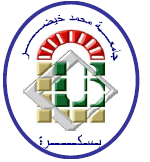 Faculté des sciences et de la technologie                                                               Département: Génie Electrique Matière : TP logique                                                                             TP n° 2: Etude des circuits combinatoires(II)But de la manipulationRéalisation de quelques circuits combinatoires à l’aide des portes logiques.Simplification des fonctions booléennes pour la réduction du coût.Rappel théorique:1. Comparateur:Le comparateur est un circuit combinatoire qui permet de comparer entre deux nombres binaire A et B (plus grand (S), égal (E), ou plus petit (I)). Sa table de vérité est la suivante:A	IEB	S2. Additionneur binaire2.1. Demi-additionneurLe demi-additionneur (semi-adder ou half-adder) est le circuit combinatoire qui réalise l’addition de deux bits sans tenir compte d’une éventuelle retenue précédente qu’on appellera par la suite Report ou Retenue C(carry). Sa table de vérité est la suivante :SC2.2. Additionneur completL’additionneur complet (Full-adder) est le circuit combinatoire qui réalise l’addition de deux bits et de la retenue précédente. Le raisonnement est le même qu’en décimal. La table de vérité d’un additionneur de deux bits avec retenue est la suivante:A	SiBCi‐1	Ci3. Soustracteur binaire3.1. Demi-soustracteurLe demi-soustracteur(semi-subtractor ou half-subtractor) est le circuit combinatoire qui réalise la soustraction de deux bits sans tenir compte d’un éventuel emprunt précédent qu’on appellera par la suite retenue R. la table de vérité suivante représente les résultats de la différence D=A–B et de la retenue R.DR3.2. Soustracteur completLe soustracteur complet(Full-subtractor) est le circuit combinatoire qui réalise la soustraction de deux bits Ai et Bi et de l’emprunt précédente Ri-1. Sa table de vérité est la suivante:A	DBRi‐1	RUniversité Mohammed Khider de Biskra                                     Biskra le:…/…/2022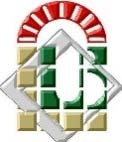 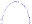 Faculté des Sciences et de la Technologie Département Génie Electrique3èmeL  E.R Module: TP ENTravail de préparation:(très important)Pour chaque circuit combinatoire vu précédemment:Donner les expressions simplifiées des sortiesb-   Donner le logigramme du circuit.ComparateurDemi-additionneurAdditionneur completDemi-soustracteurSoustracteur completUniversité Mohammed Khider de Biskra                                         Biskra le:..…/..…/2022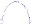 Faculté des Sciences et de la Technologie Département Génie Electrique3émeL  E.NModule:  TP  E.NManipulation:Réaliser chaque circuit et vérifier le bon fonctionnement.Comparateur Demi-additionneur                                                3- Additionneur complet4- Demi-Soustracteur                                                 5- Soustracteur completABSEI00011011